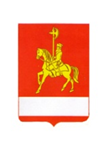 АДМИНИСТРАЦИЯ КАРАТУЗСКОГО РАЙОНАПОСТАНОВЛЕНИЕ                     28.04.2023		                     с. Каратузское                                        № 408-пОб организации и проведении палаточного лагеря (нестационарного типа) «Молодые лидеры» В целях организации активного отдыха и творческого досуга детей              и молодежи Каратузского района, пропаганды здорового образа жизни             в молодежной среде, формирования, воспитания и развития лидерских качеств, создания условий для гражданско-патриотического становления подрастающего поколения, ПОСТАНОВЛЯЮ:Утвердить Положение о палаточном лагере (нестационарного типа) «Молодые лидеры» (далее – Палаточном лагере) согласно приложению № 1.Утвердить состав организационного комитета согласно приложению №2.И.о. руководителя Управления образования администрации Каратузского района Дермер  А.В. организовать работу Палаточного лагеря для учащихся района.И.о. директора МБОУ ДО «Центр «Радуга» Пооль  А.В. разработать необходимые документы для организации работы Палаточного лагеря            и обеспечить безопасные условия отдыха его участников.Начальнику отдела культуры, молодёжной политики и туризма администрации Каратузского района Козину А.А., и.о. директора МБУ «Молодежный центр Лидер» Посохиной  О.С., и.о. директора МБУ «ЦФКС Каратузского района» Головкову И.И. принять участие в организации              и проведении Палаточного лагеря.Главному врачу КГБУЗ «Каратузская районная больница»                  Пинчук Т.А. решить вопрос о направлении фельдшера для медицинского сопровождения участников Палаточного лагеря и обеспечения медикаментами.Заместителю главы района по финансам, экономике – руководителю финансового управления администрации района Мигла Е.С. обеспечить финансирование Палаточного лагеря согласно пункту 1.2 подпрограммы 2 «Организация летнего отдыха, оздоровления, занятости детей и подростков» муниципальной программы «Развитие системы образования Каратузского района».Рекомендовать начальнику отделения полиции № 2 МО МВД России «Курагинский» Мейнготу Ю.А. решить вопрос о сопровождении участников Палаточного лагеря до места проведения и обратно.Контроль за исполнением настоящего постановления возложить            на заместителя главы района по социальным вопросам  Савина  А.А. Постановление вступает в силу в день, следующий за днем его официального опубликования в периодическом печатном издании Вести муниципального образования «Каратузский район».И.о. главы  района                                                                                  Е.С. МиглаПоложениео палаточном лагере (нестационарного типа) «Молодые лидеры»Общие положенияНастоящее Положение определяет общий порядок организации               и проведения палаточного лагеря (нестационарного типа) «Молодые лидеры» (далее – Палаточного лагеря). Работа Палаточного лагеря - один из механизмов реализации молодёжной политики в области организации летнего отдыха, оздоровления и занятости старшеклассников на муниципальном уровне. Учредителем Палаточного лагеря является администрация Каратузского района. Организаторы Палаточного лагеря: Управление образования администрации Каратузского района, отдел культуры, молодежной политики и туризма администрации Каратузского района. Сроки и место проведения Палаточного лагеря определяются руководителем Управления образования администрации Каратузского района. Палаточный лагерь проводится в 2 смены: 1 смена - с 04 по 10 июля 2023г., 2 смена - с 18 по 24 июля 2023г.Цели и задачи Организация активного отдыха и содержательного творческого досуга подростков и молодежи; пропаганда здорового образа жизни                       в молодёжной среде. Создание условий для гражданско-патриотического становления подрастающего поколения; формирование, развитие и воспитание лидерских качеств.Организационные основы деятельности Палаточного лагеря Непосредственное руководство деятельностью Палаточного лагеря осуществляет начальник лагеря. Начальник Палаточного лагеря:- осуществляет общее руководство;- осуществляет подбор персонала Палаточного лагеря, руководителей образовательных модулей, команду вожатых по согласованию                           с руководителем УО;- организует проведение профилактического медицинского осмотра персонала Палаточного лагеря;- направляет работников Палаточного лагеря на санитарно-гигиеническую подготовку;- в соответствии с действующим законодательством несёт персональную ответственность за качество и эффективность работы лагеря, охрану жизни и здоровья - участников Палаточного лагеря; - обеспечивает соответствующие условия работы для сотрудников Палаточного лагеря, организацию питания и соблюдение установленных санитарных норм, правил и гигиенических нормативов;- утверждает должностные инструкции персонала Палаточного лагеря, проводит инструктаж по технике безопасности, профилактике травматизма и предупреждению несчастных случаев;- создаёт условия для реализации основных задач лагеря, работы образовательных модулей, культурно-досуговых, спортивно-оздоровительных мероприятий, отдыха, оздоровления и занятости участников Лагеря;- осуществляет контроль над организацией воспитательного процесса, питания участников, соблюдением санитарных норм, правил                                и гигиенических нормативов;- утверждает правила внутреннего распорядка Палаточного лагеря                   и режим дня. Непосредственную организацию воспитательного процесса и работу образовательных модулей осуществляют 2 заместителя начальника Палаточного лагеря.Заместители начальника Палаточного лагеря:- организуют работу образовательных модулей и воспитательную работу с участниками Палаточного лагеря в соответствии с целями, задачами и программой Палаточного лагеря;- выстраивают взаимоотношения с участниками и персоналом Палаточного лагеря на принципах сотрудничества, взаимоуважения и взаимопомощи;- взаимодействуют с руководителями образовательных модулей, вожатыми и другими работниками Палаточного лагеря по вопросам своей деятельности.Участники Палаточного лагеря Участниками Палаточного лагеря могут быть:- учащаяся молодежь Каратузского района в возрасте 10-18 лет, представляющая активы школ, студенты Каратузского филиала КГПОУ «Минусинский сельскохозяйственный колледж» до 18 лет;- подростки, состоящие на учете в комиссии по делам несовершеннолетних и защите их прав по рекомендации образовательных учреждений района. Все участники Палаточного лагеря не должны иметь медицинских противопоказаний. Количество отрядов в Палаточном лагере комплектуется с учётом специфики организации образовательного и воспитательного процессов. Организация питания в Палаточном лагере осуществляется                              в соответствии с нормативами. Приём ребят в Палаточный лагерь осуществляется при наличии следующих документов:копии паспорта гражданина РФ или свидетельство о рождении;медицинская справка от педиатра;копии полиса обязательного медицинского страхования;справки об отсутствии контактов с инфекционными больными                     за последние три дня перед отъездом в Палаточный лагерь;справки об иммунизации от клещевого энцефалита;страховка от несчастного случая;страховой полис от заболевания клещевым энцефалитом;анкета для родителей;справки о перенесённых заболеваниях и прививках.Подготовка Палаточного лагеря к открытию летней смены5.1. Для подготовки и открытия Палаточного лагеря разрабатывается                   и утверждается план организационных мероприятий.5.2. Открытие Палаточного лагеря допускается при наличии:-	санитарно-эпидемиологического заключения о соответствии Палаточного лагеря установленным санитарным нормам;медицинских документов о состоянии здоровья персонала;соответствующего разрешения органа государственного пожарного надзора федеральной противопожарной службы.5.3. Работы по подготовке Палаточного лагеря к приёму участников, оснащению необходимым инвентарём и оборудованием осуществляют организаторы лагеря.5.4. К благоустройству территории Палаточного лагеря могут привлекаться участники трудового отряда старшеклассников, волонтёры.Организация образовательного процесса и воспитательной работыв Палаточном лагереВ соответствии с поставленными целями и задачами, содержание программы Палаточного лагеря предполагает работу социально-образовательных модулей. Содержание модулей определяется на заседаниях организационного комитета. Все модули взаимосвязаны, взаимообусловлены и регулируются в течение всего периода работы Палаточного лагеря. Программа работы Палаточного лагеря направлена                                      на формирование, развитие и воспитание молодого лидера в условиях временного подростково-молодежного коллектива через его знакомство                   и совместное участие в социальных практиках и тренингах, в отрядных                и общих делах, лекционном курсе, военно-патриотических, духовно-нравственных, оздоровительных мероприятиях и молодёжных акциях,                   в досугово-развлекательных, физкультурно-спортивных, туристских                       и творческих мероприятиях. В работе Палаточного лагеря принимают участие, как профессиональные педагоги, так и представители других профессий, студенты, которые строят свои взаимоотношения с подростками на основе педагогической интуиции и собственного жизненного опыта. Воспитательная работа организуется с учётом выполнения режима     и распорядка дня, направлена на обязательное выполнение санитарно-гигиенических требований. В основе воспитательной работы лежит культурологический подход (включает в себя культуру поведения, культуру общения, культуру труда, культуру спорта, культуру здоровья, культуру досуга) и творческий подход.Поэтому основными принципами воспитательной работы                          в Палаточном лагере являются:-	принцип учёта возрастных особенностей, потребностей и интересов детей;-	принцип совместной творческой деятельности подростков и взрослых;-	принцип организации максимального количества мест образовательного пространства для активизации деятельности ребят;-	принцип внедрения соревновательного процесса в коллективные дела и использование систем мотивации и поощрения, метод «рейтинговости» отрядов по различным показателям в конце каждого дня;-	принцип самоуправления (совместное планирование, подготовка, проведение, анализ всех мероприятий, организация самообслуживания).7.	Финансирование Палаточного лагеряФинансирование лагеря осуществляется за счет средств:-	районного бюджета;-	благотворительных взносов.Состав организационного комитета по подготовке и проведению Палаточного лагеря А.А. Савин, заместитель главы района по социальным вопросам, председатель оргкомитета;А.В. Дермер, и.о. руководителя Управления образования администрации Каратузского района, заместитель председателя оргкомитета;О.А. Дудорова – ведущий специалист Управления образования администрации Каратузского района, секретарь оргкомитета.Члены оргкомитета:А.А. Козин – начальник отдела культуры, молодежной политики и туризма администрации Каратузского района;Т.А. Тимшина – ведущий специалист Управления образования администрации Каратузского района,А.В. Пооль – и.о. директора МБОУ ДО «Центр «Радуга» (по согласованию);Ю.Ю. Бушкин – и.о. руководителя МКУ по обеспечению жизнедеятельности (по согласованию);П.В. Меркулова - руководитель МСБУ «РЦБ» (по согласованию);О.С. Посохина – и.о. директора МБУ «Молодежный центр Лидер» (по согласованию);И.И. Головков - и.о. директора МБУ «ЦФКС Каратузского района» (по согласованию).Приложение № 1к постановлению администрации Каратузского района от 28.04.2023 № 408-пПриложение № 2 к постановлению администрации Каратузского района от 28.04.2023 № 408-п